Закрытие Сезона / Closing SeasonЗаявка /Application(Принимается до 26.09.19, прием заявок прекращается в 17.00 / please return before 17 p.m. 26.09.2019)Формат/Format: Закрытие Сезона Парный скрембл / Pair scramble Время старта / Start: 10:30 Регистрация с 8:30 / Registration from 8:30 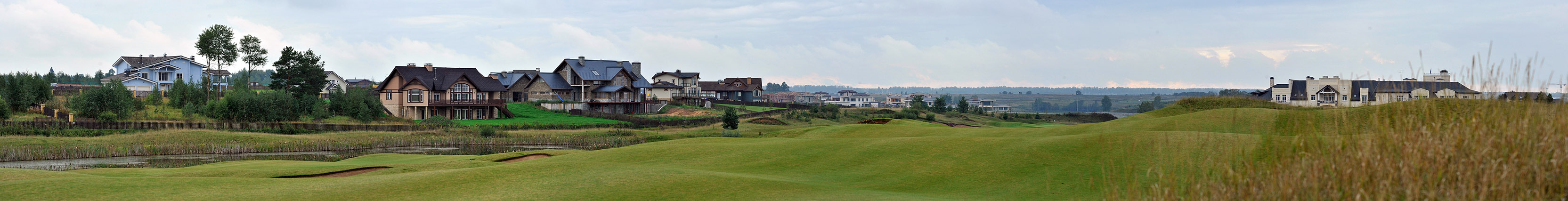 Стоимость участия:Члены Завидово PGA National – 8 000 руб. Годовое членство – 10 000 руб.Гости Клуба – 14 000 руб.Стоимость вечерней программы:Гость вечерней программы – 6000 руб.Ребёнок – 1000 руб.Заявки согласуются по мере поступления, с приоритетом для заявок, поступивших ранее другихГольф-кары бронируются заранее для членов клуба или по медицинским показаниям. Бронирование для гостей за 24чИгрок несет персональную ответственность за точность сведений относительно своего гандикапаКлуб вправе отказать в удовлетворении заявки без объяснения причинСost of participation:Members of Zavidovo PGA National - 8,000 rubles.Annual membership - 10,000 rubles.Club guests - 14,000 rubles.The cost of the evening program:The guest of the evening program - 6000 rubles.Child - 1000 rubles.Applications are satisfied on first come first served basisGolf Carts are satisfied on first come first served basisThe player is personally responsible for the accuracy of the information on his/her handicapThe club has the right to refuse application without explanation golf@zavidovo-golf.ruТ: +7 495 58 79 00; +7 482 424 98 38ФИО/Full NameТелефон/TelephoneE-mailДата заявки/Application DateЗначение точного гандикапа/ Exact HCPПодпись\Signature